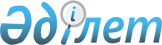 Об отмене приказа Министра по чрезвычайным ситуациям Республики Казахстан от 20 сентября 2021 года № 459 "О внесении изменений и дополнений в приказ Министра по чрезвычайным ситуациям Республики Казахстан от 3 ноября 2020 года № 17 "Об утверждении Уставов государственных учреждений Министерства по чрезвычайным ситуациям Республики Казахстан"Приказ и.о. Министра по чрезвычайным ситуациям Республики Казахстан от 24 сентября 2021 года № 469
      В соответствии с пунктом 3 статьи 65 Закона Республики Казахстан "О правовых актах" ПРИКАЗЫВАЮ:
      1. Отменить приказ Министра по чрезвычайным ситуациям Республики Казахстан от 20 сентября 2021 года № 459 "О внесении изменений и дополнений в приказ Министра по чрезвычайным ситуациям Республики Казахстан от 3 ноября 2020 года № 17 "Об утверждении Уставов государственных учреждений Министерства по чрезвычайным ситуациям Республики Казахстан".
      2. Настоящий приказ вступает в силу со дня его подписания.
					© 2012. РГП на ПХВ «Институт законодательства и правовой информации Республики Казахстан» Министерства юстиции Республики Казахстан
				
      Исполняющий обязанности министра 

И. Кульшимбаев
